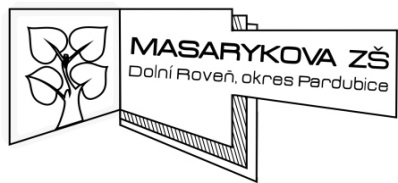 			Masarykova základní škola Dolní Roveň, okres Pardubice			533 71 Dolní Roveň 200  Návrh střednědobého výhledu  rozpočtu školy na rok 2019 a rok 2020Dolní Roveň 20. 11. 2017								Mgr. Jarmila Michálková								     ředitelka školyVe výhledu nejsou  započteny žádné mimořádné situace, které by mohly nastat.Ve výhledu nejsou  započteny žádné mimořádné situace, které by mohly nastat.Ve výhledu nejsou  započteny žádné mimořádné situace, které by mohly nastat.Ve výhledu nejsou  započteny žádné mimořádné situace, které by mohly nastat.rozpočtový výhled v tis. Kčrozpočtový výhled v tis. Kčúčetrok2019201920202020finanční zdrojnáklady  v tis. Kčvýnosy v tis. Kčnáklady v tis. Kčvýnosy v tis. KčMŠMT12900129001350013500dotační programy:0000provozní výdaje: z rozp. Obce DR501spotřeba materiálu300300330330502energie773773785785511opravy a údržba500500500500518ostatní služby390390418418521mzdy30303535549ostatní náklady z činnosti50505555551odpisy7777558drobný dlouhodobý majetek380380420420*/investice (obnova vybavení ŠJ)300300ÚSC (Obec DR) celkem2 730273025502550ostatní  zdroje:501stravování (žáků)850850880880doplňková činnost700700750750rozpočet celkem17 18017 18017 68017 680*/ rok 2019 - investice školní kuchyň - výtah, kotel elektrický nebo multifunkční pánev, výdejní pult na saláty*/ rok 2019 - investice školní kuchyň - výtah, kotel elektrický nebo multifunkční pánev, výdejní pult na saláty*/ rok 2019 - investice školní kuchyň - výtah, kotel elektrický nebo multifunkční pánev, výdejní pult na saláty*/ rok 2019 - investice školní kuchyň - výtah, kotel elektrický nebo multifunkční pánev, výdejní pult na saláty*/ rok 2019 - investice školní kuchyň - výtah, kotel elektrický nebo multifunkční pánev, výdejní pult na saláty